Inschrijfformulier voor nieuwe patiëntenGraag ID, rijbewijs of paspoort nummer noteren: Datum: …………………………………….		Praktijk + naam huisarts (nieuw): Naam: …………………………………………		Voorletters: ………….Roepnaam:……………Geboortedatum: …………………………………………..	M/V*Geboorteplaats/land: ……………………………………..	Godsdienst/Geloof: ……………….......Adres: ……………………………………………………    	Postcode:………………Woonplaats:..……………Telefoon thuis: …………………………………………….	Telefoon werk: …………………………Email:…………………………………………………………Verzekering: ……………………………………………….  	nummer:…………………………….BSN nummer:…………………….	Welke apotheek wenst u : Boots apotheek Lewenborg, anders, namelijk:………………………………………. Vorige huisarts: …………………………………….Adres + Woonplaats…………………………………….Reden verandering huisarts: ………………………………………………………………………………………………………………………GEZINS-/WOONVERBANDAlleenwonend/ ongehuwdSamenwonend			met:………………………………Geboortedatum…………………….Gehuwd			met………………………………………………………………………..Gescheiden			sindsWeduwe/weduwnaar		sindsHeeft u kinderen?NeeJa, thuiswonend		aantal:		Geboortedatum(s): 	Ja, uitwonend			aantal:		Geboortedatum(s):	WERK/STUDIEIk heb werk	beroep: …………………………………	werkgever: ……………………Ik ben werkeloos	sinds: …………………………………..	mijn beroep was: ……………. 	uitkering ja/neeIk ben arbeidsongeschikt	sinds: ………………………………….. 	mijn beroep was:oorzaak indien medisch: 	…………………………………………..Ik studeer	studierichting: …………………………GepensioneerdGEZONDHEID EN ZIEKTENHeeft u ooit klachten (gehad) van:SuikerziekteLongziekten (astma, chronische bronchitis, cara, tbc *)Hoge bloeddruk < 60 jaarHart- of vaatziekten < 60 jaarVerhoogd cholesterolOverspanningDepressie of angstenEetstoornisLever of darmziektenAanhoudende gewrichtsklachtenGeslachtsziekten (SOA)SchildklierziektenAndere ernstige ziekten, namelijk:Bent u op dit moment onder behandeling van een specialist?NeeJa, specialisme en naam arts: ……………………………………….	ziekte: ………………………Ja, specialisme en naam arts: ……………………………………….	ziekte: ………………………Gebruikt u geneesmiddelen:NeeJa, namelijk: …………………………………………………………………………………………………………Bent u overgevoelig (allergisch) voor:Geneesmiddelen, welke?............................................................................................................................Bepaald eten of drinken. Welke?.................................................................................................................Andere stoffen? Welke:……………………………………………………………………………………………..Heeft u het afgelopen jaar een griepvaccinatie (griepprik) gehad?Ja, reden:NeeHeeft u wel eens een groot ongeluk gehad of een operatie of ingreep ondergaan?Groot ongeluk:………………………………………………………………………………………………………….Ingrepen:…………………………………………………………………………………………………………Operaties:…………………………………………………………………………………………………………Opname in ziekenhuis:……………………………………………………………………………………………….Rookt u?NeeJa, aantal sigaretten per dag:Niet meer. Gerookt van………………… tot …………………Drinkt u alcohol? NeeJa, aantal glazen per dag:Alleen in het weekend, aantal glazen per dag:Gebruikt u drugs?NeeJa, welke?Is uw bloeddruk ooit gemeten?NeeJa, in het jaar…………..					uitslag:Is er bij u ooit een AIDS-test gedaan?NeeJa, in het jaar…………..					uitslag:Bent u ooit slachtoffer geweest van (seksueel) geweld?NeeJaZIEKTEN IN DE FAMILIEWelke ziekten komen in de familie voor?Suikerziekte						bij wie:Hoge bloeddruk					bij wie:Hart- en vaatziekten					bij wie:Verhoogd cholesterol					bij wie:Beroerte of hersenbloeding				bij wie:Astma, CARA						bij wie:Nierziekten						bij wie:Psychische ziekten					bij wie:Kanker, soort kanker ……………………	……..		bij wie:				VOOR VROUWENIs er ooit een uitstrijkje van de baarmoedermond gemaakt:NeeJa, in het jaar: ………………….				uitslag: ………………………………………in verband met het bevolkingsonderzoek		ja/nee 			Is er ooit een foto van de borsten (mammografie) gemaakt?NeeJa, in het jaar……………………				uitslag: in verband met het bevolkingsonderzoek 		ja/neeUw gegevens zullen vertrouwelijk behandeld worden zoals in de wet bescherming persoonsgegevens is voorgeschreven.Toestemmingsformulier patiënten☐ Ja, ik ga akkoord met het beschikbaar stellen van mijn gegevens voor raadpleging door andere zorgaanbieders via het LSP , de zorginfrastructuur met de VZVZ als verantwoordelijke partij. Ook ga ik akkoord met het aanmelden van mijn gegevens in de verwijsindex, zoals in de informatiebrochure beschreven. Voor meer informatie kunt u kijken op www.vzvz.nl of u kunt een folder ophalen aan de balie van uw huisarts. ☐nee, ik ga niet akkoord.Datum: .......................................................................................................................Naam:.........................................................................................................................M☐ V☐Geboortedatum:……………………………………………………………………………………………………Adres:………………………………………………………………………………………………………………………Postcode + Woonplaats:………………………………………………………………………………………….Telefoonnummer:……………………………………………………………………………………………………E-mailadres:……………………………………………………………………………………………………………BSN nr:……………………………………………………………………………………………………………………..Documentnummer legitimatiebewijs:………………………………………………………………………Uw Handtekening:……………………………………………………………………………………………………Voor kinderen van 12 tot 16 jaar geldt dat ouders of verzorgers schriftelijk toestemming geven met dit formulier én dat kinderen ook zelf een formulier moeten invullen.Kinderen vanaf 16 jaar vullen alleen een eigen formulier in. Zij hebben uw toestemming niet nodig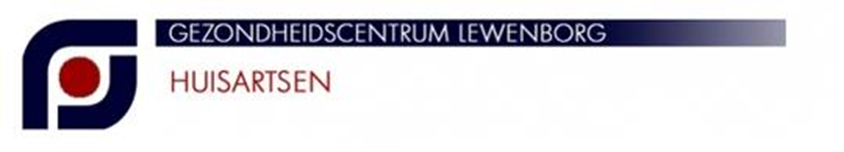 Verklaring van inschrijving bij Huisartsenpraktijk LewenborgGeachte collega,Naam:…………………………………………man/vrouwRoepnaam……………………………………Adres:…………………………………………Woonplaats…………………………………..Geboortedatum:………………………………BSN:………………………………………….Handtekening:……………………………….Datum:…………………………………………Verklaart hierbij dat hij/zij per heden ingeschreven staat bij;Huisartsenpraktijk LewenborgDr. Bakker Dr. DijkhuizenDr. van GeffenDr. NugterenDr. PuntDr. WeersinkDr. WesselingDr. WilliamsEn verzoekt hierbij aan:Naam vorige huisarts……………………….. Woonplaats…………………..Om het medische dossier op te sturen naar bovengenoemde huisarts.Wilt u patiënt(en) afmelden bij ION Graag ontvangen wij het dossier digitaal via zorgmail transfer Met vriendelijke groet,Huisartsenpraktijk LewenborgKajuit 4389733 CZ GroningenEmail: huisartsen@gcl.nlFax: 050-5420119